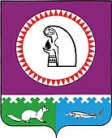 О внесении изменений в постановление администрацииОктябрьского района от 05.12.2022 № 2682 1. Внести в приложение к постановлению администрации Октябрьского района                                 от 05.12.2022 № 2682 «Об утверждении муниципальной программы «Осуществление поселком городского типа Октябрьское функций административного центра в муниципальном образовании Октябрьский район»» (далее – Программа) следующие изменения:1.1. Строку «Целевые показатели муниципальной программы» паспорта муниципальной программы изложить в следующей редакции:«».1.2. Таблицу 3 изложить в новой редакции согласно приложению.2. Опубликовать постановление в официальном сетевом издании «Официальный сайт Октябрьского района».3. Контроль за выполнением постановления возложить на заместителя главы Октябрьского района по экономике, финансам, председателя Комитета по управлению муниципальными финансами администрации Октябрьского района Куклину Н.Г.Глава Октябрьского района	                                 	   	                              С.В. ЗаплатинИсполнитель:Главный специалист отдела проектного управления,  административной реформы и реализации программ  Управления экономического развития  администрации Октябрьского районаСухова А.М., 374Согласовано:Первый заместитель главы Октябрьского района по жизнеобеспечению                                                                                            В.Г. Тимофеев Исполняющий обязанности заместителя главыОктябрьского района по внутренней политике                                               А.Ю. НасибулинЗаместитель главы Октябрьского районапо экономике, финансам, председатель Комитета  по управлению муниципальными финансами                                                  Н.Г. Куклина	администрации Октябрьского района Начальник Управления экономического развития                                      Е.Н. Стародубцеваадминистрации Октябрьского района      Председатель контрольно-счетной палатыОктябрьского района					                   	            О.М. БачуринаГлава городского поселения Октябрьское                                                          В.В. СенченковЮридический отделадминистрации Октябрьского района			     Степень публичности – 1 МНПА Разослать: УЭР – 1 экз. на бумажном носителе, 1 экз. в эл.виде;Администрации городского поселения Октябрьское – 1 экз. на бумажном носителе, 1 экз. в эл.виде;КСП Октябрьского района – 1 экз. в эл.виде.                                                                           Приложение  к постановлению администрации Октябрьского района                                                                                      от «___»__________ 2023 г. №  ___«Таблица 3Показатели, характеризующие эффективность структурного элемента (основного мероприятия) муниципальной программы     ».     Муниципальное образование Октябрьский районАДМИНИСТРАЦИЯ ОКТЯБРЬСКОГО РАЙОНАПОСТАНОВЛЕНИЕ     Муниципальное образование Октябрьский районАДМИНИСТРАЦИЯ ОКТЯБРЬСКОГО РАЙОНАПОСТАНОВЛЕНИЕ     Муниципальное образование Октябрьский районАДМИНИСТРАЦИЯ ОКТЯБРЬСКОГО РАЙОНАПОСТАНОВЛЕНИЕ     Муниципальное образование Октябрьский районАДМИНИСТРАЦИЯ ОКТЯБРЬСКОГО РАЙОНАПОСТАНОВЛЕНИЕ     Муниципальное образование Октябрьский районАДМИНИСТРАЦИЯ ОКТЯБРЬСКОГО РАЙОНАПОСТАНОВЛЕНИЕ     Муниципальное образование Октябрьский районАДМИНИСТРАЦИЯ ОКТЯБРЬСКОГО РАЙОНАПОСТАНОВЛЕНИЕ     Муниципальное образование Октябрьский районАДМИНИСТРАЦИЯ ОКТЯБРЬСКОГО РАЙОНАПОСТАНОВЛЕНИЕ     Муниципальное образование Октябрьский районАДМИНИСТРАЦИЯ ОКТЯБРЬСКОГО РАЙОНАПОСТАНОВЛЕНИЕ     Муниципальное образование Октябрьский районАДМИНИСТРАЦИЯ ОКТЯБРЬСКОГО РАЙОНАПОСТАНОВЛЕНИЕ     Муниципальное образование Октябрьский районАДМИНИСТРАЦИЯ ОКТЯБРЬСКОГО РАЙОНАПОСТАНОВЛЕНИЕ     Муниципальное образование Октябрьский районАДМИНИСТРАЦИЯ ОКТЯБРЬСКОГО РАЙОНАПОСТАНОВЛЕНИЕ«»2023г.№пгт. Октябрьскоепгт. Октябрьскоепгт. Октябрьскоепгт. Октябрьскоепгт. Октябрьскоепгт. Октябрьскоепгт. Октябрьскоепгт. Октябрьскоепгт. Октябрьскоепгт. Октябрьскоепгт. ОктябрьскоеЦелевые показатели муниципальной программы № п/пНаименование целевого показателяДокумент-основаниеЗначение показателя по годам  Значение показателя по годам  Значение показателя по годам  Значение показателя по годам  Значение показателя по годам  Значение показателя по годам  Значение показателя по годам  Целевые показатели муниципальной программы № п/пНаименование целевого показателяДокумент-основаниеБазовое значение2023202420252026-2030На момент окончания действия муниципальной программы    Ответственный исполнитель/соисполнитель за достижение показателя Целевые показатели муниципальной программы 1Площадь отремонтированных внутрипоселковых автомобильных  дорог в пгт. Октябрьское Октябрьского района ХМАО-ЮгрыПостановление администрации Октябрьского района от 13.07.2022 № 1478 «Об утверждении Плана мероприятий по реализации Стратегии социально-экономического развития Октябрьского района до 2020 года и на период до 2030 года»5510,91033,2900800550013744,1Администрация городского поселения Октябрьское № Наименование показателяБазовый показатель на начало реализации муниципальной программы Значения показателя по годамЗначения показателя по годамЗначения показателя по годамЗначения показателя по годамЗначение показателя на момент окончания действия муниципальной программы     № Наименование показателяБазовый показатель на начало реализации муниципальной программы 20232024 20252026-2030 гг.1234567881.Площадь устроенных и отремонтированных пешеходных тротуаров, м2520,802020174,3735,1735,12.Количество установленных объектов уличного освещения (шт.)18220100602722723.Увеличение на 1 единицу  количества  спортивных  площадок  на территории городского поселения Октябрьское  (шт.)0100011